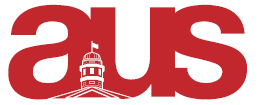 ASEFApplications will be sent out by the 20th of September 2019Plan on reaching out to Departments and Department ChairsAUS PublicationsHiring is in the processLast year’s commissioner (Chris Ciafro) has graciously agreed to transition the incumbent Faculty Meetings Faculty of Arts Meeting, 17th SeptemberCurriculum Committee, 23rd SeptemberHSSLAC, 26th SeptemberCommittee on Student Affairs, 2nd OctoberInformation Technology - Arts Fund student input, departmental needs  https://forms.gle/EYA9hZUddwMPcdV79student seats available !!Peer TutoringPeer tutoring application – sent out to departments on 9th September, 2019 Deadline: 21st September, 2019  Office HoursTuesday and Thursday: 11:30am -2pmIf there are any questions or comments, do not hesitate to reach out to me over email (academic.aus@mail.mcgill.ca) or in person during office hours (timings will be sent out soon). I’m looking forward to working with each one of you! Respectfully submitted, Ananya Nair AUS VP Academic  